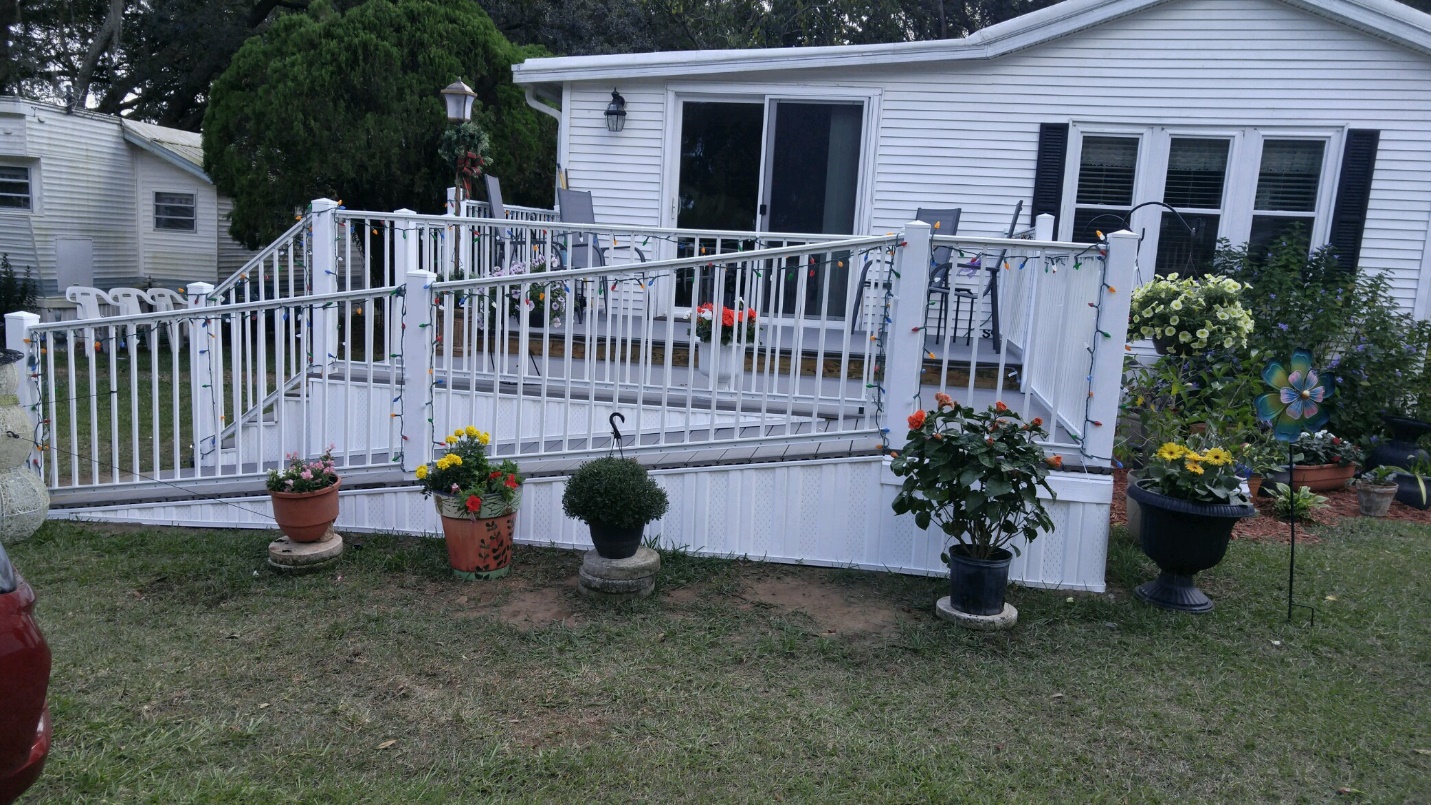 FOR SALE:   39406 Dancers Lane      $57,500A 1995 one-bedroom park model with a comparable size addition that includes a spacious living room and second bedroom that has been maintained in excellent condition.  All appliances and park share are included in the sale price; furniture is negotiable.Amenities include:  -laminate flooring in both bedrooms  -ceiling fans in both bedrooms, the living room and sitting room  -newer glass top stove  -newer bathroom vanity and comfort height toilet  -stackable washer and dryer  -replacement windows with lifetime warranty  -storage shed at back of lot In the 2015/16 time frame the following upgrades were made:  -new linoleum in kitchen, hallway and bath  -new carpet in dining room, sitting room and living room.  -new fiberglass, walk in shower with safety bars and seatIn 2017 the kitchen was upgraded with new cupboards, countertops, cast iron sink, faucets, refrigerator and microwave, plus a new dining room light fixture.  Also, in 2017 a new, spacious, composite material deck with both stairs and ramp was added to the front of the home.  A new rear entry security door was installed in 2018.If interest, contact Jerry Burghdorf to arrange a tour.